Publicado en Madrid el 28/07/2021 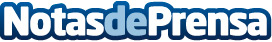 David Fernández asume la Dirección Comercial de AIS GroupLa multinacional española AIS Group, especialista en soluciones de inteligencia artificial e inteligencia de negocio, ha nombrado nuevo director comercial para todo el grupo a David FernándezDatos de contacto:Jennifer620059329Nota de prensa publicada en: https://www.notasdeprensa.es/david-fernandez-asume-la-direccion-comercial Categorias: Nacional Inteligencia Artificial y Robótica E-Commerce Nombramientos Recursos humanos http://www.notasdeprensa.es